Упражнения, которые помогут вам успешнее справиться с конфликтными ситуациями.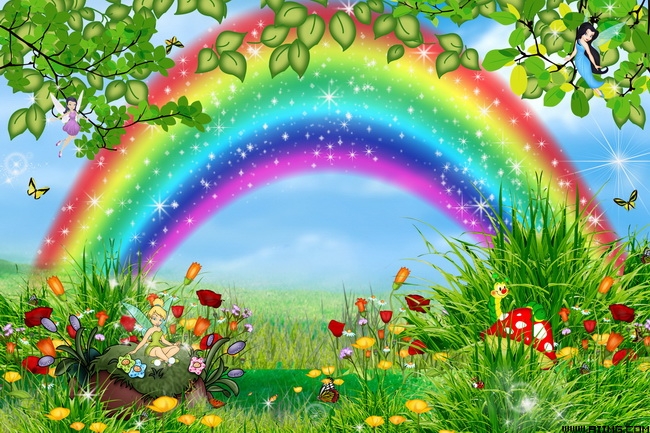 . .